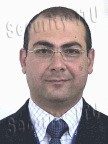 Hani EskandarICT Applications CoordinatorTelecommunication Development BureauInternational Telecommunication Union (ITU)Geneva - SwitzerlandMr. Eskandar is the ICT Applications Coordinator at the ICT Applications and Cybersecurity Division of the Telecommunication Development Bureau of ITU. Mr. Eskandar is currently involved in providing assistance to several developing countries by advising on eApplications strategies and policies, assisting in implementing technical co-operation projects in areas of digital health, agriculture, governance and education. He has lead the development of several guidelines and best-practices reports on eApplications.Previously, Mr. Eskandar had extensive experience in the field of ICT for Development where he, through working with the International Federation of Red Cross and Red Crescent in Switzerland and, UNDP and other NGOs in Egypt, was involved in several development projects in the fields of Health, Education, Illiteracy Eradication, Community Development, SME development and Micro Credits. This included, among others, introducing Telemedicine services in rural areas, introducing ICT in Schools, creating Community Development Portals, Community Learning Centres, developing e-Learning and training programs for Youth. Mr. Eskandar has an educational background in Electrical Engineering (Telecommunications) and has completed an MBA from McGill University, Canada and a Master Degree in Social and Economic Development Studies from University of Paris I, France. 